Hi Glen,The attached is my husband line from his mother Winifred Alice Hollyman back to John Hollyman born 1734.As you have been in contact with Fred Cooper no doubt you have the family back to the beginning of his research.Winifred’s grandfather Williams Adams Hollyman born 1840 in Abbots Leigh came to Queensland on the “Chyebassa”that sailed from London on the 18 November 1884 and arrived in Brisbane Queensland on the 13 January 1885.He came with his wife Harriet Davis and their 8 sons.  Their first born was a daughter but she died before the family came to Australia.William Adams Hollyman was a cordwainer  or Shoe Maker and he served his apprenticeship with a Mr Strong in Bristol.  Hisindentures as held here in Brisbane by one of his descendants.One of Williams sons was deaf and dumb so his passage had to be paid whereas the rest of the family had their fares paid by theQueensland Government.There is another Hollyman family here in Brisbane that Dennis Hollyman and others have not found a connection.In 1996 a “Hollyman Dictionary” was compiled by Jim Hollyman New Zealand and Dennis Hollyman Wales and it contains a lot of names.There is a Holyman family in Tasmania.  They are involved in Shipping.  I did a little research into this family many years ago for DennisHollyman. 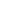 Ursula2 Attachments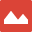 Winifred Alice1.jpgUrsula, Thanks, I will study this....hmmm....Thomas Holyman of Bedford, Bedfordshire (1582 ca - 1650 ca) was an inn keeper and a cordwainer....I am copying Jeanette Holiman Stewart of Texas, who is the keeper of our massive Hollyman/Holyman Tree on MyFamily.com, over 7,000 names and counting and others who are the 'brain trust' of the Hollimans in the States.I hope we can connect these Holymans in Bedford/Buckinghamshire with your Hollymans in Somerset.  Tomorrow I visit Lindsay Holliman in Warwickshire and he will be taking the same DNA test that I took a few years ago.Do you know of any Bristol, England male to male to male descendant in Australia who could take a DNA test?  It has to be through the male line only, alas.Will be in touch....GlennHi Ursula,I have not been in contact with anyone outside the US other than a gentleman in Wales, who I visited in August this year. As Glenn is working on the part of the tree that is from our immigrant, Christopher and earlier, it would be best to send the info to him. He will make sure that the info is attached to our project. He is making wonderful strides attaching and preserving records and pictures for the generations to come. Meantime, I am working on the probable 80 thousand or so people in the US. The avalanche of records that I have found is unbelievable. What a wonderful thing! To observe the migration of the family is so very interesting.Thanks so much for your contact and the information you bring to us.Jeanette

Sent from my iPad
On Jan 7, 2014, at 12:32 AM, "Ursula Duncan" <ldu1935@bigpond.com> wrote:Hi Jeanette,Have you made contact with the Hollyman family in Canada they are part of my husbands line.Les is from the first marriage of John Hollyman 1661 – 1727 and the family in Canada are fromhis second marriage.As I said there is another Hollyman family here in Brisbane and I will gather their tree and send it to you.UrsulaAs you are in England Glenn have you thought of asking Fred Cooper if his sons would give you a DNA sample.I know that it cost a lot to have it done out here and I am afraid my husband and his brothers are notinterested.  Genealogy is my Hobby.  They just like to hear if I have found anything interesting.Did you know there is a branch of The Hollyman line in Canada and I am in contact with one of thefamily.I do not if Fred Cooper told you we have two Hollyman Lines.  Fred’s wife and Les’s mother are from the firstmarriage of John Hollyman and the other line is from his second marriage.  We refer to our line as theAbbots Leigh Line.   The lady I am in contact with in Canada is from the second marriage the same as JayneSullivan.  There is also a branch of that family in Victoria Australia.Ursula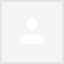 Ursula,Thanks....interesting idea on Fred Cooper.  I am running out of time on this trip to England but back in June....hmmm....Fred's sons.....we need an unbroken male line back to the 1600s.  What a marvelous idea, especially after we get the results back on Lindsay Holliman whom I am seeing today.We leave here on the 10th, and take the Queen Elizabeth on a slow ride home to New York.  I intend to study carefully your notes and those of Jayne's while rocking to and fro on the high seas in January.A Hollyman in Canada....hmmm...would it possible I could create an email connection with them.  My wife's mother's family is Canadian living in Ontario.I am saving all your emails for study,Glenn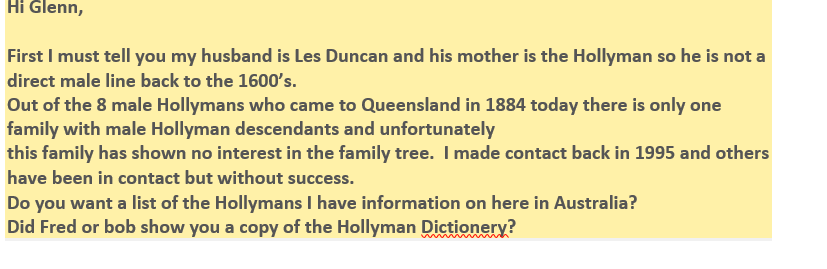 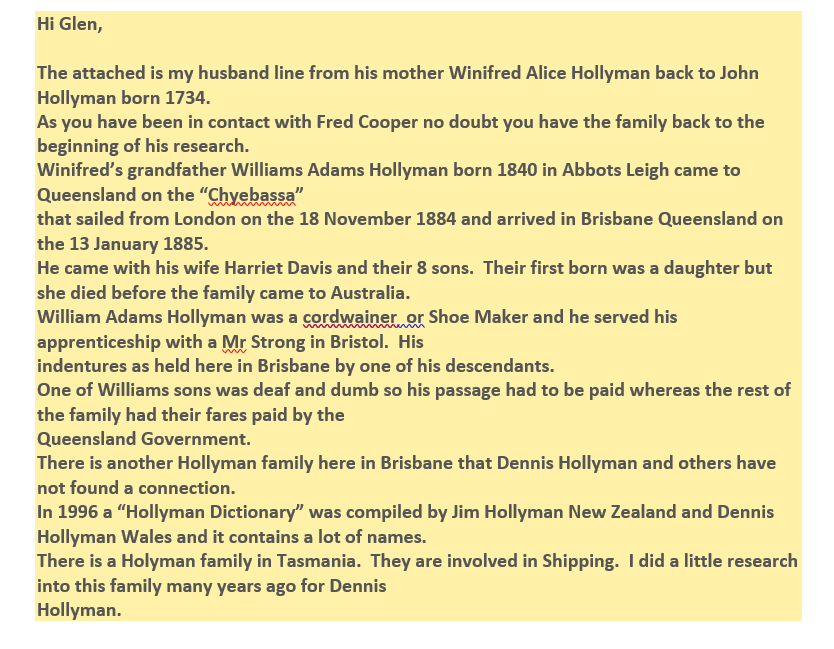 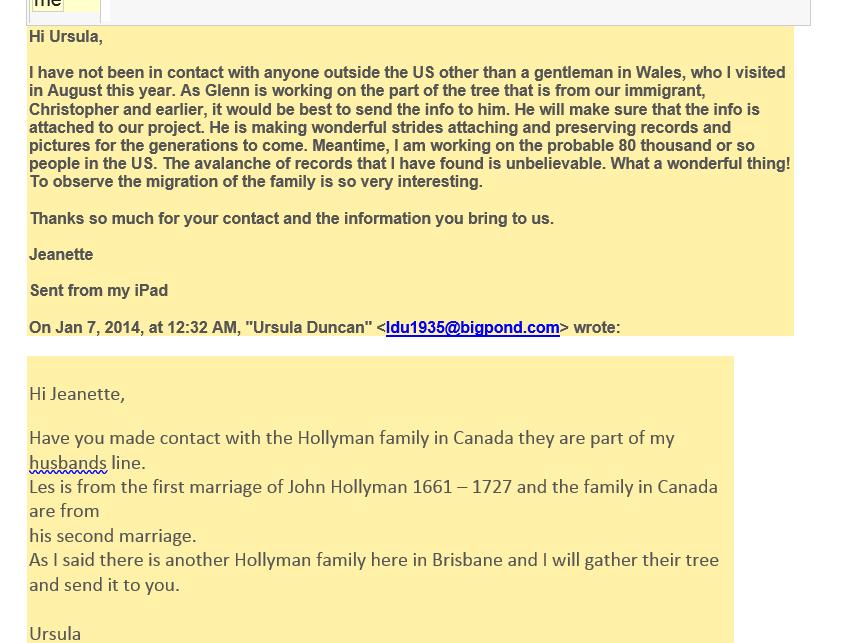 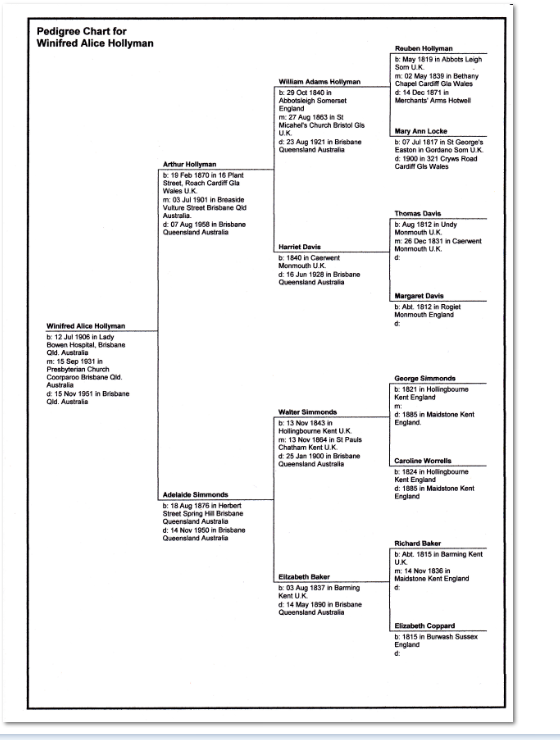 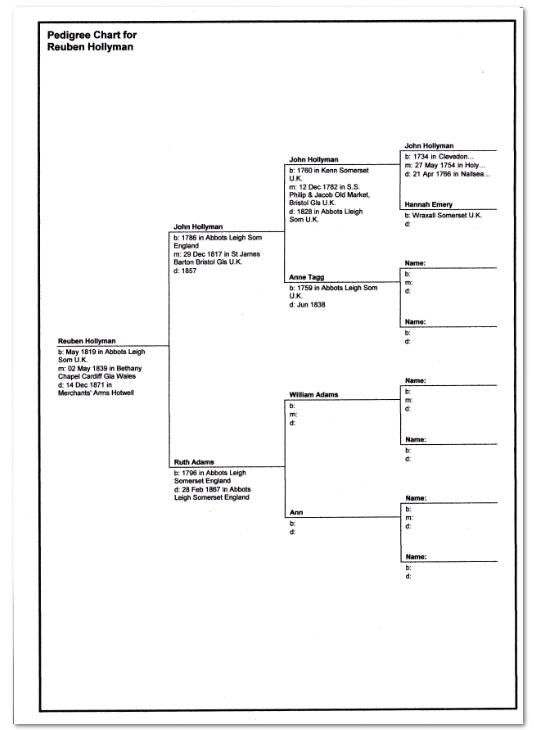 Jan 5 (4 days ago)Jan 6 (3 days ago)Jan 7 (2 days ago)Jan 7 (2 days ago)ReplyForwardJan 7 (2 days ago)